АМАНАКСКИЕ                                             Распространяется    бесплатноВЕСТИ 01 февраля    2022г                                                                                                                                                              № 5 (510) ОФИЦИАЛЬНОИнформационный вестник Собрания представителей сельского поселения Старый Аманак муниципального района Похвистневский Самарской области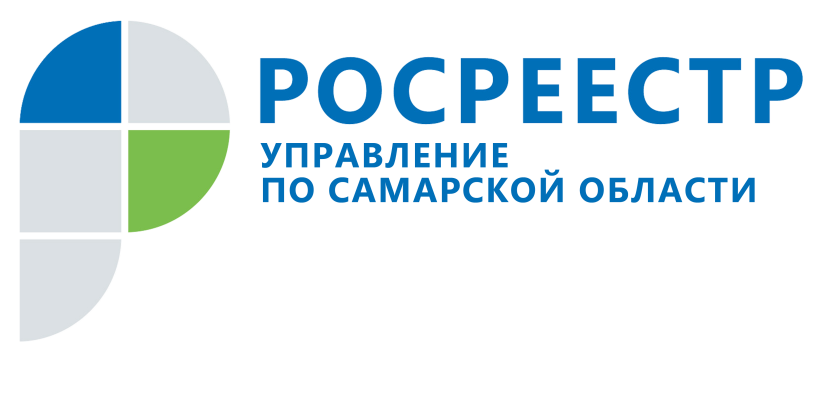 ПРЕСС-РЕЛИЗ01 февраля 2022Росреестр СО: границы установлены, споры с соседями исключеныВ 2021 году в Самарской области проведены комплексные кадастровые работы в границах 7 кадастровых кварталов в Октябрьске и Сергиевском районе. Теперь владельцы недвижимости, расположенной в этих кварталах, могут быть спокойны за свою собственность.В Самарской области далеко не все владельцы недвижимости внесли данные о границах своих участков в Единый государственный реестр недвижимости (ЕГРН). Вместе с тем к данным реестра обращаются как органы местного самоуправления, когда решают вопросы развития территории, так и кадастровые инженеры, когда устанавливают границы смежного земельного участка. Отсутствие зафиксированных в ЕГРН границ часто является причиной судебных споров с соседями. А вот когда границы земельного участка в ЕГРН внесены (и в этом случае можно говорить о высоком качестве данных ЕГРН), права собственника будут защищены: никто посторонний не сможет занять его территорию. При этом наведение порядка в границах позволяет органам местного самоуправления и региону повысить инвестиционную привлекательность. В связи с этим на федеральном уровне было принято решение о том, что установить границы могут не только сами владельцы недвижимости, но и органы местного самоуправления в рамках комплексных кадастровых работ. В Самарской области на сегодня проведены комплексные кадастровые работы в границах 7 кадастровых кварталов - 4 в Октябрьске и 3 в Сергиевском районе. Всего проанализировано 1721 объектов недвижимости, расположенных в этих кварталах, из которых больше всего объектов (1074) в Октябрьске. - Комплексные кадастровые работы четырех кадастровых кварталов в Октябрьске завершены в декабре 2021 года. Конечно, это далеко не все земли, которые есть в городе, мы в начале пути. Но мы взяли самые сложные территории, требующие сопоставления смежных землепользователей, серьезных проверок и изучения объектов. Все граждане, которые хотели узаконить «прирезки» к своим земельным участкам, смогли сделать это на законных основаниях, - рассказала начальник МО по г. Октябрьск, Шигонскому району Оксана Ахмадулина. Она также отметила, что комплексные кадастровые работы сократят количество земельных споров, устранят существующие ошибки в кадастровых планах и снизят вероятность появления новых ошибок. Важным является и то, что каждое здание обретет свое место на земельном участке не только фактически, но и юридически. ___________________________________________________________________________________________________________Контакты для СМИ: Никитина Ольга Александровна, помощник руководителя Управления Росреестра по Самарской области
Телефон: (846) 33-22-555, Мобильный: 8 (927) 690-73-51 (Вайбер, Ватсап, Телеграм)Эл. почта: pr.samara@mail.ruОбращение через соц.сети: Фейсбук https://www.facebook.com/nikitina.do/, Инстаграм https://www.instagram.com/olganikitina_v/Сайт: https://rosreestr.gov.ru/site/ПРЕСС-РЕЛИЗ01 февраля 2022Дольщики могут подать документы на регистрацию права в электронном видеВ 2022 году подача документов на регистрацию прав дольщиков упростилась. Предполагается, что теперь дольщики будут чаще подавать документы через застройщиков в электронном виде. Росреестр стремится к тому, чтобы дольщикам было еще удобней регистрировать право собственности, и чтобы этот процесс проходил максимально быстро. Этому будет способствовать новый федеральный закон, который Президент страны подписал 30 декабря 2021 года. - Мы рассчитываем, что в этом году застройщики полностью перейдут на электронную подачу документов дольщиков, ведь новый закон значительно упростил этот процесс. Если раньше для подачи документов в электронном виде дольщику необходимо было приобрести квалифицированную электронно-цифровую подпись, то теперь этого не требуется. Акт приема-передачи объекта подписывается в бумажном виде, застройщик сканирует документ, подписывает своей электронной подписью и направляет в Росреестр. Срок регистрации при подаче документов в электронном виде составляет всего три рабочих дня, - говорит заместитель руководителя Управления Росреестра по Самарской области Татьяна Титова. 	Она заверила, что в этом случае электронный образ документа имеет ту же юридическую силу, что и бумажный документ и по закону за перевод документа в электронную форму плата с участника долевого строительства не взимается. Напомним, что в июле 2020 года застройщики получили право обращаться за регистрацией прав дольщиков. Для этого гражданам достаточно обратиться к застройщику и оплатить госпошлину и не требуется ни получать нотариальную доверенность, ни собирать какие-либо документы, ни обращаться в другие инстанции. После регистрации права собственности застройщик самостоятельно передает дольщику выписку из Единого государственного реестра недвижимости, подтверждающую переход права. В 2021 году этой возможностью воспользовались 209 дольщиков. Справочно:На сегодня в электронном виде можно подать документы на регистрацию права: - при заключении сделок между физическими или юридическими лицами через сайт Росреестра; - при ипотечном кредитовании через банк;- когда есть необходимость удостоверить документы нотариально (вступление в наследство, любые нотариальные сделки);- при покупке «долевки» через застройщика. В 2021 году Управление Росреестра по Самарской области совместно с министерством строительства Самарской области провело для строительных компаний обучающие мероприятия и совещания, а также назначило сотрудников, оказывающих консультационную поддержку застройщикам по вопросам подачи документов на регистрацию прав в электронном виде. Цифра:14320 прав дольщиков зарегистрировало Управление Росреестра по Самарской области в 2021 году, что сопоставимо с показателями 2020 года. При этом спрос на жилые помещения в 2021 году почти на 14% процентов больше, чем в 2020 году. ___________________________________________________________________________________________________________Контакты для СМИ: Никитина Ольга Александровна, помощник руководителя Управления Росреестра по Самарской области
Телефон: (846) 33-22-555, Мобильный: 8 (927) 690-73-51 (Вайбер, Ватсап, Телеграм)Эл. почта: pr.samara@mail.ruОбращение через соц.сети: Фейсбук https://www.facebook.com/nikitina.do/, Инстаграм https://www.instagram.com/olganikitina_v/Сайт: https://rosreestr.gov.ru/site/ПРЕСС-РЕЛИЗ01 февраля 2022В Самарской области продолжают жаловаться на арбитражных управляющихКоличество протоколов об административном правонарушении в отношении арбитражных управляющих в 2021 году выросло в 1,5 раза по сравнению с 2020 годом, сообщили в Управлении Росреестра по Самарской области. При этом сохраняется тенденция к росту количества жалоб на действия арбитражных управляющих. - Требования законодательства к арбитражным управляющем ужесточились, а лица, вовлеченные в правоотношения в сфере банкротства, демонстрируют сегодня высокую юридическую грамотность. Это способствует росту возбужденных дел об административном правонарушении, - говорит начальник отдела по контролю (надзору) в сфере саморегулируемых организаций Управления Росреестра по Самарской области Екатерина Соловьева. В зависимости от того, какой итог ожидает получить обратившийся, жалоба на арбитражного управляющего может быть подана в три инстанции – в Управление    Росреестра, в саморегулируемую организацию (СРО) или в арбитражный суд (чаще всего, в рамках дела о банкротстве). Росреестр вправе возбудить дело об административном правонарушении (в 2021 году было возбуждено 87 таких дел) и в судебном порядке привлечь арбитражного управляющего к ответственности. В то же время ведомство не уполномочено установить запрет на какие-либо действия арбитражного управляющего или обязать его восстановить права обратившегося. Этих полномочий нет и у СРО, однако оно может привлечь арбитражного управляющего к дисциплинарной ответственности или даже исключить его из организации. И только суд в рамках рассмотрения дела о банкротстве может восстановить нарушенные права или с целью защиты прав обратившегося обязать арбитражного управляющего выполнить определенные действия.___________________________________________________________________________________________________________Контакты для СМИ: Никитина Ольга Александровна, помощник руководителя Управления Росреестра по Самарской области
Телефон: (846) 33-22-555, Мобильный: 8 (927) 690-73-51 (Вайбер, Ватсап, Телеграм)Эл. почта: pr.samara@mail.ruОбращение через соц.сети: Фейсбук https://www.facebook.com/nikitina.do/, Инстаграм https://www.instagram.com/olganikitina_v/Сайт: https://rosreestr.gov.ru/site/Кадастровая палата по Самарской области подводит итоги 2021 годаОсновными направлениями деятельности Кадастровой палаты по Самарской области в 2021 году стали наполнение Единого государственного реестра недвижимости (ЕГРН) сведениями об объектах недвижимости, административно-территориальных границах и территориальных зонах, повышение качества и доступности государственных учетно-регистрационных услуг, а также обеспечение реализации целевой модели «Подготовка документов и осуществление государственного кадастрового учета и (или) государственной регистрации прав собственности на объекты недвижимого имущества».Несмотря на действие в течение года ограничительных мероприятий, обращение в многофункциональные центры остается одним из основных способов получения государственных услуг Росреестра в Самарской области. За истекший год через МФЦ в работу Кадастровой палаты по Самарской области поступило почти 400 тысяч (399 502) обращений, в рамках выездного приема – около 9 тысяч. В общей сложности за 2021 год Кадастровая палата Самарской области выполнила более 1,6 млн. (1 616 421) учетно-регистрационных процедур в рамках полномочий по ведению Единого государственного реестра недвижимости (ЕГРН). По направлению предоставления сведений ЕГРН отработано более 1,3 млн. запросов (1 328 339). Причем большинство запросов  - 89,56% - поступают и отрабатываются в электронной форме. У заявителей появляется все больше возможностей оценить скорость, простоту и удобство получения услуг Росреестра в электронной форме – в 2021 году была реализована возможность подачи запроса о предоставлении сведений ЕГРН через портал государственных и муниципальных услуг. Также стала доступна возможность получения сведений ЕГРН с использованием разработанного Федеральной кадастровой палатой сервиса получения сведений, через который выписки к заявителям поступают уже через считанные минуты после подачи запроса и оплаты. В рамках взаимодействия с профильными органами власти Самарской области и муниципалитетами ЕГРН активно пополнялся данными об административно-территориальных границах и других объектах реестра границ. В результате, на конец 2021 года в ЕГРН содержались данные о границах всех муниципальных образований и более чем 1 000 (1 046) населенных пунктов Самарской области, что составляет 78% от общего количества. Впервые в реестре появились сведения о прохождении границы Самарской области с другими регионами, речь идет об участке границы с Саратовской областью, сведения о прохождении которой были внесены в декабре 2021 года. Также на сегодняшний день в ЕГРН содержатся сведения более чем о 18,5 тысячах зон с особыми условиями использования территории и 2 тысячах территориальных зон.«Все эти данные оказывают серьезное влияние на статус объектов недвижимости и  возможные варианты их использования, а потому должны учитываться как владельцами недвижимости, так и любыми иными лицами, в том числе органами государственной власти и органами местного самоуправления при осуществлении ими полномочий по управлению и распоряжению ресурсами, находящимися в их ведении. Поэтому работа по пополнению ЕГРН соответствующими данными будет продолжаться. Основные направления, на которых будет сосредоточена наша деятельность в ближайшие годы - это реализация проекта по наполнению ЕГРН необходимыми сведениями, участие в мероприятиях по созданию единого информационного ресурса о земле и недвижимости и цифровой трансформации Росреестра, а также обеспечение завершения перевода в электронную форму кадастровых дел и дел правоустанавливающих документов, находящихся на хранении», - пояснил помощник директора Кадастровой палаты по Самарской области Дмитрий Наумов.Кадастровая палата по Самарской области       ПРЕСС-РЕЛИЗ01 февраля 2022Самарский Росреестр рассказал о новых правилах земнадзораГосударственный земельный надзор в Самарской области работает по новым правилам, установленным федеральным законом «О государственном контроле (надзоре) и муниципальном контроле в Российской Федерации». Как рассказали в Управлении Росреестра по Самарской области, новый закон, вступивший в силу с 1 июля 2021 года, смещает акцент с проведения контрольно-надзорных мероприятий на профилактику нарушений и обеспечивает гражданам и юридическим лицам больше гарантий при взаимодействии с Росреестром. - Законом предусмотрены новые виды профилактических и контрольно-надзорных мероприятий: профилактический визит, инспекционный визит, рейдовый осмотр, наблюдение, выездное обследование. Четко регламентированы порядок и сроки их проведения. Таким образом, сейчас деятельность госземнадзора в основном направлена на то, чтобы предупредить граждан, подсказать – как не нарушить земельное законодательство. Новый закон нам это позволяет, поскольку он расширил количество ситуаций, когда при получении сведений о предполагаемом нарушении земельного законодательства сначала мы направляем предостережение. И это касается как физических, так и юридических лиц, - рассказала начальник отдела государственного земельного надзора Управления Росреестра по Самарской области Юлия Голицына. Она также сообщила, что размеры административных штрафов за нарушения земельного законодательства в 2022 году не изменились: минимальный размер штрафа для граждан за самовольное занятие земельного участка составляет 5 тыс. рублей, за нецелевое использование земельного участка – 10 тыс. рублей, для юридических лиц минимальный штраф за эти нарушения составляет 100 тыс. рублей.Стоит отметить, что в 2021 году нарушители земельного законодательства были оштрафованы более чем на 29 миллионов рублей, 12 миллионов из них подлежит зачислению в муниципальные бюджеты. Основную долю по-прежнему составляют нарушения, связанные с самовольным занятием земельных участков, а также нарушения, допущенные по причине использования земельных участков не по целевому назначению. Справочно:В 2021 году Управлением Росреестра по Самарской области проведено 2258 контрольных (надзорных) мероприятий. Из органов муниципального земельного контроля поступило 1946 материалов о нарушении земельного законодательства. ___________________________________________________________________________________________________________Контакты для СМИ: Никитина Ольга Александровна, помощник руководителя Управления Росреестра по Самарской области
Телефон: (846) 33-22-555, Мобильный: 8 (927) 690-73-51 (Вайбер, Ватсап, Телеграм)Эл. почта: pr.samara@mail.ruОбращение через соц.сети: Фейсбук https://www.facebook.com/nikitina.do/, Инстаграм https://www.instagram.com/olganikitina_v/Сайт: https://rosreestr.gov.ru/site/В Самарской области полицейские и общественники провели для молодёжи урок безопасности в сетиПолицейские Самарской области на постоянной основе проводят профилактические мероприятия с молодежью.Так, в Похвистнево, следователь следственного отдела МО МВД России «Похвистневский» лейтенант юстиции Виталий Бояров и заместитель председателя Общественного совета при территориальном отделе внутренних дел Гаптельхамит Асылгареев провели акцию «Мошенники «на удалёнке» среди студентов Губернского колледжа города Похвистнево.Лейтенант юстиции рассказал присутствующим о дистанционных мошенничествах, которые в основном совершаются посредством IT-технологий: через телефонные звонки, через сообщения в мессенджерах и социальных сетях. Старший следователь предупредил о том, что в большинстве случаев граждане сами доверяют мошенникам личные данные банковских карт и пароли из СМС-сообщений банков, тем самым, открывая доступ преступникам к своему Личному кабинету, чего делать категорически нельзя.Заместитель председатель Общественного совета при территориальном отделе внутренних дел, в свою очередь, отметил: «В настоящее время мошенники скрывают свои лица за аватарами, кричащей рекламой о выигрыше, либо за маской сотрудников банков и других структур. Поэтому, прежде всего, необходимо быть бдительными и всегда перепроверять поступающую извне информацию».По завершению мероприятия студентам раздали тематические памятки, еще раз призвали быть бдительными и осторожными, а также предупредить своих старших родственников о возможных действиях мошенников и способах защиты от них.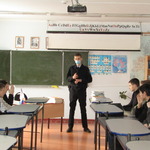 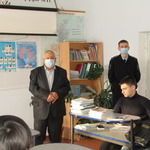 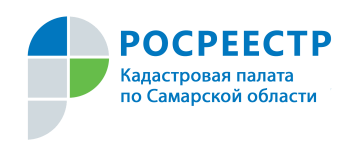 г. Самара, ул. Ленинская, 25а, корп.  № 1e-mail: pr_fkp@mail.ru, twitter: @pr_fkp, ВК: vk.com/fkp_samara, www.kadastr.ruУЧРЕДИТЕЛИ: Администрация сельского поселения Старый Аманак муниципального района Похвистневский Самарской области и Собрание представителей сельского поселения Старый Аманак муниципального района Похвистневский Самарской областиИЗДАТЕЛЬ: Администрация сельского поселения Старый Аманак муниципального района Похвистневский Самарской областиАдрес: Самарская область, Похвистневский          Газета составлена и отпечатана                                                                район, село Старый Аманак, ул. Центральная       в администрации сельского поселения                                                        37 а, тел. 8(846-56) 44-5-73                                             Старый Аманак Похвистневский район                                                      Редактор                                                                                               Самарская область. Тираж 100 экз                                                      Н.А.Саушкина